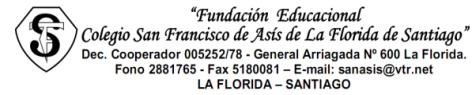 “40 años Educando en la Paz y el Bien”LISTA DE MATERIALES PRE KINDER 2019Señor apoderado:A continuación, entregamos a Ud. la lista de útiles escolares para el año 2018. Recordamos que los productos no deben ser tóxicos para sus hijos(as).Los materiales se recibirán durante los días 25, 26 y 27 de febrero de 2018 de 09:30 a 12:00 horas en el sector de Educación Parvularia, en una caja de cartón gruesa con el nombre completo del niño/a, el curso y lista de materiales que contiene.Informamos que cada curso se identifica con una letra y colorA = color verde oscuro                             B = color azul rey                                     C = color burdeo2 cajas de Lápices de colores Jumbo de 12 colores, grandes (Jumbo se refiere al grosor)2 cajas de lápices de cera3 cajas de plastilina 12 barras colores1 Juego de ensamble, conectores, cuentas o seriación (plásticos) 6 lápices grafitos2 cajas de lápices scriptos de 12 colores1 caja de alfileres con cabeza de colores4 gomas de borrar de buena calidad2 sacapuntas dobles con recipiente4 pegamentos en barra grande1 Block médium 99 1/ 81 Block 180 ¼.1 Block de cartulina española1 block de cartulina de colores1 pliego grande goma Eva color1 block goma eva Glitter2 cajas de témpera de 12 colores2 pinceles Nº 8 y Nº 10.1 mezclador plástico para 6 colores.1 Rollos de cinta Maskingtape ancha1Rollo de cinta de embalaje ancho transparente.1 paquete de fundas tamaño oficio. (10 unidades)3 barras de silicona delgada.1 tijera punta roma grabada. (los niños zurdos deben traer tijeras adecuadas para su lateralidad)1 tira de sobres de escarcha.2 pliegos de papel kraf. (uno con diseño y otro sin diseño)4 paquetes pequeños de papel lustre. (10 x 10 cm)2 agujas punta roma plásticas.1 paquete de lanas1 carpeta proyectos, tamaño oficio lomo 30 mm.1 carpeta con acoclip color del curso1 bolsa de palos de helados de colores tamaño grueso. (Tipo baja lengua)1 bolsa de figuras de goma Eva. (pequeñas), con adhesivo.1 Punzón para niños.1 docena de perros de ropa.1 libro de cuentos (tapa dura, no para colorear).5 pliegos de papel volantín de distintos colores.1 cuaderno croquis universitario 100 hojas (universitario), con espiral.1 Libro para colorear (Crea y Recrea, 4 años.) con muchos dibujos grandes para colorear.2 paquetes de lentejuelas. (uno con forma y otro tradicional)1 estuche grande y lavable con el nombre del niño (tamaño grande apropiado, con fuelle, no de la tela de las bolsas, recordando que deben permanecer dentro sus útiles escolares personales)2 Plumones de pizarra (negro y azul).1 Pizarra acrílica Blanca de 20x 30 cms. 1 almohadilla de plumavit de 20 x30 cms. forrada con el color del curso y marcado con el nombre         del alumno.1 Docena de perros de ropa de madera.10 botones de colores grandes dentro de una bolsita transparente con nombre.10 tapitas de botellas dentro de una bolsita transparente con nombre.  Texto de Inglés: “Jumpin A “autor Vanessa Reilly editorial Oxford University Prees.(venta en Book and Bits, metro rojas Magallanes).UTILES PERSONALES1 bolsa de tela de 30 x 30 cm, con fuelle con su nombre y un distintivo (color del curso)1 bolsa de tela de 40 x 40 cm Con su nombre y un distintivo (color del curso)1 servilleta de tela de 30 x 30 cm con su nombre y un distintivo (color del curso)1 toalla de mano con elástico para colgársela en el cuello y del color correspondiente al curso y con distintivo.1 vaso, 1 cepillo de dientes dentro de un estuche del tamaño de 25x25 de género y marcados con el nombre. (el cepillo debe ir sujeto al vaso con un elástico para que no se pierda)Cotona beige para los niños con una cinta roja en la manga derecha y una cinta azul en la manga izquierda. (con nombre del niño)Delantal a cuadrillé rosado para las niñas con una cinta roja en la manga derecha y una cinta azul en la manga izquierda. (con nombre de la niña).Frente a cualquier necesidad se informará oportunamente Sin otro particular Atentamente                                                             Educadoras del nivelLa Florida, diciembre de 2018